January Quiz Bowl Jamboree 2017January 14Central Arkansas Tournament hosted by Morrilton Sr./Jr. High	Where: Morrilton High School 	Registration: $55 per team or  $50 with buzzers  $5 question sets availableWhen:  8:15 a.m. Registration      8:45 am coaches meeting    9:00 a.m. games beginTraditional style play with 3 preliminary games before lunch, then single elimination games after lunch.  Trophies will be awarded to top 3 teams in each Division.*note: no more than 2 teams per school per level.  Also, a limit of 20 teams per level will be accepted.  Our tournament does fill quickly, so guarantee your spot early. Please return the following with registration fee: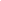 Select your level:  High School____  or        Junior High   ____ Team: _________________________          AAA Division:  ____A Coach:_________________________ contact # ________________Coach’s email:______________________Fee:        $55.00    _______	  Send checks (no purchase orders) to :Buzzers     ( - $5)  _______			Morrilton High SchoolQuestions (+ $5)  _______			701 E. Harding St.Total:                     _______			Morrilton, AR 72110Registration Deadline Friday, January 6, 2015.  For questions, contact Patricia Hopkins at hopkinsp@sccsd.k12.ar.us, or call 501-354-9470
